АДМИНИСТРАЦИЯЯРОСЛАВСКОГО МУНИЦИПАЛЬНОГО РАЙОНАПОСТАНОВЛЕНИЕ25.04.2018                                                                                                                               № 999О награде Администрации Ярославского муниципального района – почетном знаке «За заслуги перед Ярославским муниципальным районом»В соответствии с решением Муниципального Совета Ярославского муниципального района от 30.01.2018 № 2 «О наградах», Администрация района  п о с т а н о в л я е т:1. Учредить награду Администрации Ярославского муниципального района – почетный знак «За заслуги перед Ярославским муниципальным районом» и утвердить:1.1. Положение о почетном знаке «За заслуги перед Ярославским муниципальным районом» (приложение 1).1.2. Описание почетного знака «За заслуги перед Ярославским муниципальным районом» (приложение 2).2. Признать утратившими силу:2.1. постановление главы Ярославского муниципального района от 31.12.2008 № 3754 «Об утверждении Положения о знаке отличия                        «За заслуги перед Ярославским районом»;2.2. постановления Администрации Ярославского муниципального района:- 05.10.2009 № 7674 «О внесении изменений в постановление главы ЯМР от 31.12.2008 № 3754 «Об утверждении положения о Знаке отличия                    «За заслуги перед Ярославским районом»;- от 10.03.2010 № 1713 «О внесении изменений в постановление главы ЯМР от 31.12.2008 № 3754«Об утверждении положения о Знаке отличия                 «За заслуги перед Ярославским районом»;- от 19.07.2010 № 6686 «О внесении изменений в постановление главы ЯМР от 31.12.2008 № 3754«Об утверждении положения о Знаке отличия                 «За заслуги перед Ярославским районом».3. Опубликовать постановление в газете «Ярославский агрокурьер».4. Контроль за исполнением постановления возложить на заместителя Главы Администрации ЯМР по внутренней политике. 5. Постановление вступает в силу со дня официального опубликования.Глава Ярославскогомуниципального района 	Н.В. Золотников                      ПРИЛОЖЕНИЕ 1                      к постановлению                      Администрации ЯМР                      от 25.04.2018  № 999Положениео почетном знаке
«За заслуги перед Ярославским муниципальным районом»1. Награда Администрации Ярославского муниципального района – почетный знак  «За заслуги перед Ярославским муниципальным районом» (далее – Почетный знак) учреждается для награждения за значительные заслуги и высокие достижения в социально-экономическом и культурном развитии Ярославского муниципального района, иные достижения и заслуги перед Ярославским муниципальным районом, способствовавшие его развитию.2. Почетным знаком могут быть награждены граждане Российской Федерации, иностранные граждане и лица без гражданства (далее – граждане).3. Основаниями для награждения Почетным знаком являются:- высокие достижения и показатели в сельском хозяйстве, промышленности, на транспорте, в развитии жилищно-коммунального комплекса, связи, строительстве и других отраслях экономики Ярославского муниципального района;- заслуги в сфере государственного и муниципального управления, государственной и муниципальной службы;- внедрение в производство новой техники, технологий, передового опыта; особо ценных изобретений и рационализаторских предложений;- успехи в сфере здравоохранения, образования и науки;- творческие достижения в области культуры, искусства и литературы;- успехи в сфере обеспечения законности, правопорядка и общественной безопасности;- смелые действия, совершенные при спасении жизни людей, в борьбе со стихийными бедствиями и другие проявления гражданской доблести;- активная общественная, благотворительная и иная деятельность, способствующая улучшению жизни населения Ярославского муниципального района, обеспечению его благополучия и процветания.4. Награждение Почетным знаком производится за новые заслуги и достижения не ранее чем через три года после предыдущего награждения наградой Ярославской области, наградой Губернатора области, наградой государственного органа области или наградой органа местного самоуправления.Награждение Почетным знаком повторно не производится.Награждение за смелые действия, совершенные при спасении жизни людей, охране общественного порядка, в борьбе со стихийными бедствиями, и другие проявления гражданской доблести осуществляется без соблюдения срока, установленного абзацем первым настоящего пункта.5. Не могут быть удостоены Почетного звания граждане, имеющие неснятую или непогашенную судимость.6. Награждение Почетным знаком посмертно допускается исключительно за смелые действия, совершенные при спасении жизни людей, охране общественного порядка, в борьбе со стихийными бедствиями и другие проявления гражданской доблести.7. Награждение Почетным знаком производится по решению Главы Ярославского муниципального района постановлением Администрации Ярославского муниципального района.8. Право ходатайствовать о награждении знаком отличия «За заслуги перед Ярославским муниципальным районом»имеют:- органы местного самоуправления Ярославского муниципального района и органы территориального общественного самоуправления Ярославского муниципального района;- общественные объединения Ярославского муниципального района.Ходатайство о награждении Почетным знаком рассматривается Комиссией по наградам Ярославского муниципального района в соответствии с Положением о Комиссии по наградам Ярославского муниципального района, утвержденным решением Муниципального Совета Ярославского муниципального района от 30.01.2018 № 2 «О наградах».9. Гражданам, удостоенным Почетного знака, в торжественной обстановке вручается Почетный знак и удостоверение к нему.Сведения о награжденных заносятся в книгу «Награжденные Почетным знаком «За заслуги перед Ярославским муниципальным районом», хранящуюся в Администрации Ярославского муниципального района, и реестр награжденийПочетным знаком «За заслуги перед Ярославским муниципальным районом», который ведется на официальном сайте Ярославского муниципального района в информационно-телекоммуникационной сети «Интернет»..Решение о награждении Почетным знаком доводится до сведения населения в средствах массовой информации.10. При награждении Почетным знаком выплачивается единовременное денежное поощрение в размере 10 тысяч рублей.11. Почетный знак носится гражданами на правой стороне груди и при наличии государственных наград Российской Федерации и СССР, наград федеральных органов государственной власти, наград Ярославской области, наград органов государственной власти и государственных органов Ярославской области располагается после них.                       ПРИЛОЖЕНИЕ  2                       к постановлению                       Администрации ЯМР                       от 25.04.2018  № 999Описаниепочетного знака«За заслуги перед Ярославским муниципальным районом»1. Почетный знак «За заслуги перед Ярославским муниципальным районом» выполнен в виде медали, подвешенной на колодке – традиционного наградного символа. Колодка выполнена в виде планки, обтянутой муаровой белой лентой с вертикальными синей полосой посередине и зелеными узкими каймами по краям - основными цветами флага Ярославского муниципального района.2. Основным элементом почетного знака«За заслуги перед Ярославским муниципальным районом» является герб Ярославского муниципального района, наложенный на стилизованные солнечные лучи. Перед гербом расходящиеся вправо и влево две лавровые ветви. Сверху вокруг герба надпись, выполненная рельефными литерами «За заслуги перед Ярославским муниципальным районом».3. Диаметр знака - 33 мм, размер накладного герба - 15 x 17 мм, общая толщина - 4 - 5 мм. Размер колодки - 24 x 17 мм, толщина - 1,5 - 2 мм.4. Материал знака и колодки - бронзовый сплав (тяжелый металл); исполнение - объемно-рельефная штамповка; покрытие - золочение, герб покрыт многоцветными эмалями; муаровая лента на колодке.5. Знак соединен кольцом с колодкой, колодка имеет крепление на одежду.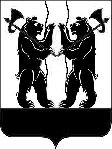 